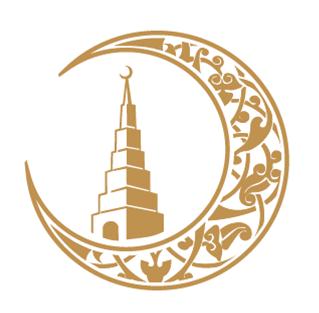 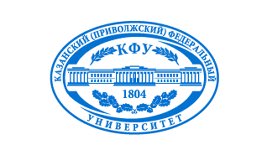 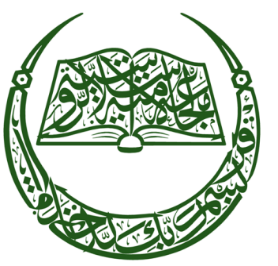 ДУХОВНОЕ УПРАВЛЕНИЕ МУСУЛЬМАНРЕСПУБЛИКИ ТАТАРСТАНКАЗАНСКИЙ (ПРИВОЛЖСКИЙ) ФЕДЕРАЛЬНЫЙ УНИВЕРСИТЕТРОССИЙСКИЙ ИСЛАМСКИЙ ИНСТИТУТМеждународный Форум (конференция) преподавателей мусульманских образовательных организацийг. Казань, 28 сентября – 1 октября 2015 г.ПРОГРАММАКАЗАНЬ2015Понедельник, 28 сентября 2015 г.Прибытие участников международного Форума (конференции) (иностранных гостей)Вторник, 29 сентября 2015 г.08.00 – 09.00 Кофе-брейк09.00 – 10.00 Регистрация участников и гостей международного Форума (конференции)                                                                                                                                                                                        10.00 – 11.00 Открытие международного Форума (конференции). Пленарное заседание  (г. Казань, ул. Пушкина, 86 МУК НКЦ «Казань»).   Самигуллин К.И.– председатель Централизованной религиозной организации – Духовное управление мусульман Республики Татарстан, муфтий. Мухаметшин Р.М. – заместитель муфтия РТ, ректор Российского исламского института, доктор политических наук, профессор.Баязитов И.Р. – заместитель муфтия РТ.Хайруллин Р.М. – заместитель муфтия РТ.Закиров Р.З. – председатель исполкома «Всемирного Конгресса Татар», депутат Государственного Совета РТ.Султанов А.А. – главный советник государственно-конфессиональных отношений Управления по взаимодействию с религиозными объединениями Департамента по внутренней политике Аппарата Президента Республики Татарстан.                                                                                                                                                                                                                                                                                                                                                                                                  11.00 – 12.00 Выступления лекторовЭл Амин Криоуар, профессор теологического факультета Университета Аль-Карауин (Марокко)«Марокканский опыт в преподавании шариатских наук: развитие, особенности и результаты»Аслям Мухаммад Закария, советник министра вакуфов ОАЭ «Организация и реализация учебного процесса в мусульманских учебных заведениях Индии»Карибуллин А.А., начальник отдела науки и образования ЦРО-ДУМ РТ, Гиззатуллина Н.А., заведующий учебным отделом Российского исламского института «О внесении изменений в Федеральный закон «О свободе совести и о религиозных объединениях»12.00 – 13.00 Обед, намаз13.00 – 17.00 Выступления лекторовСафиулина-Аль Анси Р.Р., доцент кафедры гуманитарных дисциплин РИИ, руководитель НОЦ "Письменное наследие и археография" Института международных отношений, истории и востоковедения КФУ, к.филол.н.«Проблемы организации мусульманских лагерей»Шайхевалиев Р.Ш., директор Набережночелнинского медресе «Ак мечеть» «Организация курсов повышения квалификации для преподавателей примечетских курсов»Курамшин Р.И., директор Кукморского медресе«Обучение религии в примечетских курсах (на примере «Акыйда», «Таджвид»)Хисамутдинов И.Ф., заслуженный врач РТ, канд.мед.наук, член корр.МАИ «Современные методы и требования к организации социальной работы и работы с молодежью в религиозных организациях»Мухаметшина А.В., представитель мечети «Казан нуры»«Казан нуры» мәчетендә башлангыч дини белем бирү мәсьәләләре («Гакыйдә» фәне мисалында)».Отъезд участников международного Форума (конференции) (преподавателей примечетских курсов)Среда, 30 сентября 2015 г. 08.00 – 09.00 Кофе-брейк09.00 – 10.00 Регистрация участников и гостей международного Форума (конференции) (преподаватели медресе, Российского исламского института, Казанского исламского университета) 10.00 – 11.00 Пленарное заседание  (г. Казань, ул. Пушкина, 86 МУК НКЦ «Казань»). Сафаров А.А.— Руководитель Аппарата Президента Республики Татарстан.Самигуллин К.И.– председательь Централизованной религиозной организации – Духовное управление мусульман Республики Татарстан, муфтий. Фаттахов Э.Н. - заместитель премьер-министра Республики Татарстан - министр образования и науки Республики Татарстан.Гатауллин И.И. – начальник Управления по взаимодействию с религиозными объединениями Департамента Президента Республики Татарстан по вопросам внутренней политики Аппарата Президента Республики Татарстан. Хайрутдинов Р.Р. – директор Института международных отношений, истории и востоковедения Казанского (Приволжского) федерального университета, кандидат исторических наук, доцент.Мухаметшин Р.М. – заместитель муфтия РТ, ректор Российского исламского института, доктор политических наук, профессор.                                                                                                                                                                                                                    11.00 – 12.00 Выступления лекторовМустафа Буджумаа, профессор теологического факультета Университета Аль-Карауин (Марокко)«Статус преподавания шариатских наук в Марокко на сегодняшний день и его горизонты»Анвар Ахмад, директор исламского факультета (Индия)«Принципы гендерного разделения при изучении религиозных дисциплин»Алмазова Л.И. доцент кафедры регионоведения и исламоведения Института международных отношений, истории и востоковедения КФУ, к.филос.н.«Роль Ресурсного центра по развитию исламского и исламоведческого образования ИМОИиВ КФУ в реформировании системы исламского образования РТ»12.00 – 13.00 Обед, намаз13.00 – 16.00 Выступления лекторов Шайхевалиев Р.Ш., директор Набережночелнинского  медресе «Ак мечеть»«Внедрение образовательных стандартов среднего профессионального религиозного мусульманского образования: проблемы и пути их решения»Карибуллин А.А., начальник отдела науки и образования ЦРО-ДУМ РТ, Габдуллин З.Г., заместитель директора медресе «Мухаммадия»«Организация и реализация работ по разработке рабочих программ/учебно-методических комплексов дисциплин в соответствии с образовательными стандартами среднего профессионального религиозного мусульманского образования»Гиззатуллина Н.А., заведующий учебным отделом Российского исламского института«Организация практик и итоговых аттестационных испытаний в медресе»Насибуллов К.И., старший научный сотрудник Центра исламоведческих исследований АН РТ«Вопросы общественной аккредитации духовных образовательных организаций в России»Валиуллин К.Х., старший научный сотрудник Центра исламоведческих исследований АН РТ, преподаватель медресе «Мухаммадия»«Компетентностный подход и формирование компетенций в подготовке имам-хатыйба, преподавателя исламских наук и арабского языка» 16.00 – 17.00 Подведение итогов международного Форума (конференции). Принятие резолюции                                                                                                                                                                                            Отъезд участников международного Форума (конференции) (преподавателей медресе, Российского исламского института, Казанского исламского университета)                      Оргкомитет - Карибуллин А.А., начальник отдела науки и образования ЦРО-ДУМ РТ (843) 238-17-61 